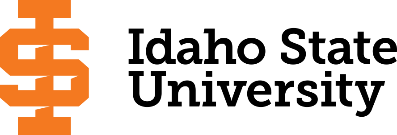 BSHS, Pre-OT										Page 2                                                                                                                                                     Course Subject and TitleCourse Subject and TitleCr. Min. Grade*GE, UU or UM**Sem. Offered**Sem. OfferedPrerequisitePrerequisiteCo-RequisiteCo-RequisiteCo-RequisiteSemester OneSemester OneSemester OneSemester OneSemester OneSemester OneSemester OneSemester OneSemester OneSemester OneSemester OneSemester OneGE Objective 1: ENGL 1101 Writing and Rhetoric IGE Objective 1: ENGL 1101 Writing and Rhetoric I3C-GEGEAppropriate placement scoreGE Objective 4:GE Objective 4:3GEGEGE Objective 5:  BIOL 1101 and LabGE Objective 5:  BIOL 1101 and Lab4GEGEF,S,SuF,S,SuPLACE INTO MATH 1108GE Objective 4:GE Objective 4:3GEGEEither He/HCA 2210 or HO 0106Either He/HCA 2210 or HO 01062C-                                                                                            Total                                                                                            Total15Semester TwoSemester TwoSemester TwoSemester TwoSemester TwoSemester TwoSemester TwoSemester TwoSemester TwoSemester TwoSemester TwoSemester TwoGE Objective 1: ENGL 1102 Writing and Rhetoric IIGE Objective 1: ENGL 1102 Writing and Rhetoric II3C-GEGEENGL 1101 or equivalentGE Objective 3: MATH 1153GE Objective 3: MATH 11533CGEGEF,SF,SMATH 1108 or placement scoreMATH 1108 or placement scoreMATH 1108 or placement scoreHealth Care Core:Health Care Core:3C-F,S,SuF,S,SuGE Objective 6: SOC 1101 Intro to SociologyGE Objective 6: SOC 1101 Intro to Sociology3CGEGEHE 2200 Promoting WellnessHE 2200 Promoting Wellness3C-                                                                                            Total                                                                                            Total15Semester ThreeSemester ThreeSemester ThreeSemester ThreeSemester ThreeSemester ThreeSemester ThreeSemester ThreeSemester ThreeSemester ThreeSemester ThreeSemester ThreeGE Objective 2: COMM 1101GE Objective 2: COMM 11013GEGEF,S,SuF,S,SuBIOL 3301 and 3301L  Anatomy and Physiology and Lab**BIOL 3301 and 3301L  Anatomy and Physiology and Lab**4C-UMUMF,SF,S BIOL 1101 or BIOL 2227 and lab BIOL 1101 or BIOL 2227 and labProfessional Competencies:  (Select from list on page 2)Professional Competencies:  (Select from list on page 2)3C-F,SF,SGE objective 5: CHEM 1111/1111LGE objective 5: CHEM 1111/1111L5CGEGEF,SF,SMATH 1143 or 1147                                                                                            Total                                                                                            Total15Semester FourSemester FourSemester FourSemester FourSemester FourSemester FourSemester FourSemester FourSemester FourSemester FourSemester FourSemester FourBIOL 3302/BIOL 3302L Lab Anatomy and PhysiologyBIOL 3302/BIOL 3302L Lab Anatomy and Physiology4CUMUMF,SF,SBIOL 1101BIOL 3302LBIOL 3302LBIOL 3302LGE Objective 6: GE Objective 6: 3GEGECommunication (Select from list on page 2)Communication (Select from list on page 2)2-3C-UMUMFFFree Electives5 or 65 or 6                                                                                             Total                                                                                             Total15Semester FiveSemester FiveSemester FiveSemester FiveSemester FiveSemester FiveSemester FiveSemester FiveSemester FiveSemester FiveSemester FiveSemester FivePSYC 2225 Child DevelopmentPSYC 2225 Child Development3CF,SF,SAdditional Courses (select from list)Additional Courses (select from list)3CGE Objective 9: ANTH 2238GE Objective 9: ANTH 22383CGEGEFree ElectivesFree Electives6                                                                                               Total                                                                                               Total15Semester SixSemester SixSemester SixSemester SixSemester SixSemester SixSemester SixSemester SixSemester SixSemester SixSemester SixSemester SixAdditional Courses  (select from list)Additional Courses  (select from list)6F,SF,SGE Objective 7 or 8:GE Objective 7 or 8:3GEGEPSYC 3301 Abnormal PsychologyPSYC 3301 Abnormal Psychology3CUMUMEither Diversity CoreOr        Upper Division Free ElectiveEither Diversity CoreOr        Upper Division Free Elective3C-UMUMEither Diversity CoreOr        Upper Division Free ElectiveEither Diversity CoreOr        Upper Division Free Elective3C-UUUU                                                                                              Total                                                                                              Total15Semester SevenSemester SevenSemester SevenSemester SevenSemester SevenSemester SevenSemester SevenSemester SevenSemester SevenSemester SevenSemester SevenSemester SevenDHS 4426 Evidence Based Research in HSDHS 4426 Evidence Based Research in HS3C-UMUMF,SF,SMATH 1153 or equivalentAdditional Courses (select from list)Additional Courses (select from list)6CUpper Division Free ElectivesUpper Division Free Electives6CUUUU                                                                                              Total                                                                                                                                      Total                                        15`Semester Eight   Semester Eight   Semester Eight   Semester Eight   Semester Eight   Semester Eight   Semester Eight   Semester Eight   Semester Eight   Semester Eight   Semester Eight   Semester Eight   Upper Division Free ElectivesUpper Division Free Electives10UUUUFree ElectivesFree Electives5                                                                                              Total                                                                                                                                            Total                                              15*GE=General Education Objective, UU=Upper Division University, UM= Upper Division Major**See Course Schedule section of Course Policies page in the e-catalog (or input F, S, Su, etc.)*GE=General Education Objective, UU=Upper Division University, UM= Upper Division Major**See Course Schedule section of Course Policies page in the e-catalog (or input F, S, Su, etc.)*GE=General Education Objective, UU=Upper Division University, UM= Upper Division Major**See Course Schedule section of Course Policies page in the e-catalog (or input F, S, Su, etc.)*GE=General Education Objective, UU=Upper Division University, UM= Upper Division Major**See Course Schedule section of Course Policies page in the e-catalog (or input F, S, Su, etc.)*GE=General Education Objective, UU=Upper Division University, UM= Upper Division Major**See Course Schedule section of Course Policies page in the e-catalog (or input F, S, Su, etc.)*GE=General Education Objective, UU=Upper Division University, UM= Upper Division Major**See Course Schedule section of Course Policies page in the e-catalog (or input F, S, Su, etc.)*GE=General Education Objective, UU=Upper Division University, UM= Upper Division Major**See Course Schedule section of Course Policies page in the e-catalog (or input F, S, Su, etc.)*GE=General Education Objective, UU=Upper Division University, UM= Upper Division Major**See Course Schedule section of Course Policies page in the e-catalog (or input F, S, Su, etc.)*GE=General Education Objective, UU=Upper Division University, UM= Upper Division Major**See Course Schedule section of Course Policies page in the e-catalog (or input F, S, Su, etc.)*GE=General Education Objective, UU=Upper Division University, UM= Upper Division Major**See Course Schedule section of Course Policies page in the e-catalog (or input F, S, Su, etc.)*GE=General Education Objective, UU=Upper Division University, UM= Upper Division Major**See Course Schedule section of Course Policies page in the e-catalog (or input F, S, Su, etc.)*GE=General Education Objective, UU=Upper Division University, UM= Upper Division Major**See Course Schedule section of Course Policies page in the e-catalog (or input F, S, Su, etc.)2019-2020 Major RequirementsCRGENERAL EDUCATION OBJECTIVESSatisfy Objectives 1,2,3,4,5,6 (7 or 8) and 9GENERAL EDUCATION OBJECTIVESSatisfy Objectives 1,2,3,4,5,6 (7 or 8) and 9GENERAL EDUCATION OBJECTIVESSatisfy Objectives 1,2,3,4,5,6 (7 or 8) and 9GENERAL EDUCATION OBJECTIVESSatisfy Objectives 1,2,3,4,5,6 (7 or 8) and 936  cr. min36  cr. minMAJOR REQUIREMENTS45-491. Written English  (6 cr. min)                                ENGL 11011. Written English  (6 cr. min)                                ENGL 11011. Written English  (6 cr. min)                                ENGL 11011. Written English  (6 cr. min)                                ENGL 110133BSHS Core (2.0 GPA and no grade below a C-)12                                                                                    ENGL 1102                                                                                    ENGL 1102                                                                                    ENGL 1102                                                                                    ENGL 110233HE 2200 Promoting Wellness32. Spoken English   (3 cr. min)                               COMM 11012. Spoken English   (3 cr. min)                               COMM 11012. Spoken English   (3 cr. min)                               COMM 11012. Spoken English   (3 cr. min)                               COMM 110133Either HE/HCA 2210   or    HO 0106 Medical Terminology23. Mathematics      (3 cr. min)                                MATH 11533. Mathematics      (3 cr. min)                                MATH 11533. Mathematics      (3 cr. min)                                MATH 11533. Mathematics      (3 cr. min)                                MATH 115333BIOL 3301 and 3301L  Anatomy and Physiology and Lab**44. Humanities, Fine Arts, Foreign Lang.    (2 courses; 2 categories; 6 cr. min)4. Humanities, Fine Arts, Foreign Lang.    (2 courses; 2 categories; 6 cr. min)4. Humanities, Fine Arts, Foreign Lang.    (2 courses; 2 categories; 6 cr. min)4. Humanities, Fine Arts, Foreign Lang.    (2 courses; 2 categories; 6 cr. min)4. Humanities, Fine Arts, Foreign Lang.    (2 courses; 2 categories; 6 cr. min)4. Humanities, Fine Arts, Foreign Lang.    (2 courses; 2 categories; 6 cr. min)DHS 4426 Evidence Based Research in Health Sciences3Professional Competencies (Select One)3HCA 2215 Healthcare Leadership;  HCA 4475 Health Law and Bioethics*; HO 0107 Medical Law and Ethics;   PHIL 2230 Medical EthicsHCA 2215 Healthcare Leadership;  HCA 4475 Health Law and Bioethics*; HO 0107 Medical Law and Ethics;   PHIL 2230 Medical Ethics5. Natural Sciences         (2 lectures-different course prefixes, 1 lab; 7 cr. min)5. Natural Sciences         (2 lectures-different course prefixes, 1 lab; 7 cr. min)5. Natural Sciences         (2 lectures-different course prefixes, 1 lab; 7 cr. min)5. Natural Sciences         (2 lectures-different course prefixes, 1 lab; 7 cr. min)5. Natural Sciences         (2 lectures-different course prefixes, 1 lab; 7 cr. min)5. Natural Sciences         (2 lectures-different course prefixes, 1 lab; 7 cr. min)HCA 2215 Healthcare Leadership;  HCA 4475 Health Law and Bioethics*; HO 0107 Medical Law and Ethics;   PHIL 2230 Medical EthicsHCA 2215 Healthcare Leadership;  HCA 4475 Health Law and Bioethics*; HO 0107 Medical Law and Ethics;   PHIL 2230 Medical EthicsCHEM 1111 and 1111LCHEM 1111 and 1111LCHEM 1111 and 1111LCHEM 1111 and 1111L55Health Care Core 3BIOL 1101 and 1101LBIOL 1101 and 1101LBIOL 1101 and 1101LBIOL 1101 and 1101L44HCA 1115 US Health System; HCA 3340 Healthcare PolicyHCA 1115 US Health System; HCA 3340 Healthcare PolicyCommunication Core2-36. Behavioral and Social Science        (2 courses-different prefixes; 6 cr. min)6. Behavioral and Social Science        (2 courses-different prefixes; 6 cr. min)6. Behavioral and Social Science        (2 courses-different prefixes; 6 cr. min)6. Behavioral and Social Science        (2 courses-different prefixes; 6 cr. min)6. Behavioral and Social Science        (2 courses-different prefixes; 6 cr. min)6. Behavioral and Social Science        (2 courses-different prefixes; 6 cr. min)ANTH 4409 Clinical Medical Anthropology; CMP 3308 Groups and Communication; CMP 4422 Conflict Management; COUN 3300 Interpersonal Skills in Health Professions; ENGL 3307 Professional and Technical Writing; HE 4410 Health Behavior Change Theory and Application; HE 4425 Patient Education SkillsANTH 4409 Clinical Medical Anthropology; CMP 3308 Groups and Communication; CMP 4422 Conflict Management; COUN 3300 Interpersonal Skills in Health Professions; ENGL 3307 Professional and Technical Writing; HE 4410 Health Behavior Change Theory and Application; HE 4425 Patient Education SkillsSOC 1101  SOC 1101  SOC 1101  SOC 1101  33ANTH 4409 Clinical Medical Anthropology; CMP 3308 Groups and Communication; CMP 4422 Conflict Management; COUN 3300 Interpersonal Skills in Health Professions; ENGL 3307 Professional and Technical Writing; HE 4410 Health Behavior Change Theory and Application; HE 4425 Patient Education SkillsANTH 4409 Clinical Medical Anthropology; CMP 3308 Groups and Communication; CMP 4422 Conflict Management; COUN 3300 Interpersonal Skills in Health Professions; ENGL 3307 Professional and Technical Writing; HE 4410 Health Behavior Change Theory and Application; HE 4425 Patient Education SkillsANTH 4409 Clinical Medical Anthropology; CMP 3308 Groups and Communication; CMP 4422 Conflict Management; COUN 3300 Interpersonal Skills in Health Professions; ENGL 3307 Professional and Technical Writing; HE 4410 Health Behavior Change Theory and Application; HE 4425 Patient Education SkillsANTH 4409 Clinical Medical Anthropology; CMP 3308 Groups and Communication; CMP 4422 Conflict Management; COUN 3300 Interpersonal Skills in Health Professions; ENGL 3307 Professional and Technical Writing; HE 4410 Health Behavior Change Theory and Application; HE 4425 Patient Education SkillsOne Course from EITHER Objective 7 OR  8                    (1 course;  3 cr. min)One Course from EITHER Objective 7 OR  8                    (1 course;  3 cr. min)One Course from EITHER Objective 7 OR  8                    (1 course;  3 cr. min)One Course from EITHER Objective 7 OR  8                    (1 course;  3 cr. min)One Course from EITHER Objective 7 OR  8                    (1 course;  3 cr. min)One Course from EITHER Objective 7 OR  8                    (1 course;  3 cr. min)ANTH 4409 Clinical Medical Anthropology; CMP 3308 Groups and Communication; CMP 4422 Conflict Management; COUN 3300 Interpersonal Skills in Health Professions; ENGL 3307 Professional and Technical Writing; HE 4410 Health Behavior Change Theory and Application; HE 4425 Patient Education SkillsANTH 4409 Clinical Medical Anthropology; CMP 3308 Groups and Communication; CMP 4422 Conflict Management; COUN 3300 Interpersonal Skills in Health Professions; ENGL 3307 Professional and Technical Writing; HE 4410 Health Behavior Change Theory and Application; HE 4425 Patient Education Skills7. Critical Thinking7. Critical Thinking7. Critical Thinking7. Critical ThinkingANTH 4409 Clinical Medical Anthropology; CMP 3308 Groups and Communication; CMP 4422 Conflict Management; COUN 3300 Interpersonal Skills in Health Professions; ENGL 3307 Professional and Technical Writing; HE 4410 Health Behavior Change Theory and Application; HE 4425 Patient Education SkillsANTH 4409 Clinical Medical Anthropology; CMP 3308 Groups and Communication; CMP 4422 Conflict Management; COUN 3300 Interpersonal Skills in Health Professions; ENGL 3307 Professional and Technical Writing; HE 4410 Health Behavior Change Theory and Application; HE 4425 Patient Education Skills8. Information Literacy   8. Information Literacy   8. Information Literacy   8. Information Literacy   ANTH 4409 Clinical Medical Anthropology; CMP 3308 Groups and Communication; CMP 4422 Conflict Management; COUN 3300 Interpersonal Skills in Health Professions; ENGL 3307 Professional and Technical Writing; HE 4410 Health Behavior Change Theory and Application; HE 4425 Patient Education SkillsANTH 4409 Clinical Medical Anthropology; CMP 3308 Groups and Communication; CMP 4422 Conflict Management; COUN 3300 Interpersonal Skills in Health Professions; ENGL 3307 Professional and Technical Writing; HE 4410 Health Behavior Change Theory and Application; HE 4425 Patient Education Skills9. Cultural Diversity                                                             (1 course;  3 cr. min)9. Cultural Diversity                                                             (1 course;  3 cr. min)9. Cultural Diversity                                                             (1 course;  3 cr. min)9. Cultural Diversity                                                             (1 course;  3 cr. min)9. Cultural Diversity                                                             (1 course;  3 cr. min)9. Cultural Diversity                                                             (1 course;  3 cr. min)Diversity Core – Select one course below0-3ANTH 2238ANTH 2238ANTH 2238ANTH 223833-Not needed if HCA 4475 was selected for Professional Competencies area*-Not needed if HCA 4475 was selected for Professional Competencies area*General Education Elective to reach 36 cr. min.                        (if necessary)General Education Elective to reach 36 cr. min.                        (if necessary)General Education Elective to reach 36 cr. min.                        (if necessary)General Education Elective to reach 36 cr. min.                        (if necessary)General Education Elective to reach 36 cr. min.                        (if necessary)General Education Elective to reach 36 cr. min.                        (if necessary)                                                                                                  Total GE                                                                                                  Total GE                                                                                                  Total GE                                                                                                  Total GE3939Undergraduate Catalog and GE Objectives by Catalog Year http://coursecat.isu.edu/undergraduate/programs/Undergraduate Catalog and GE Objectives by Catalog Year http://coursecat.isu.edu/undergraduate/programs/Undergraduate Catalog and GE Objectives by Catalog Year http://coursecat.isu.edu/undergraduate/programs/Undergraduate Catalog and GE Objectives by Catalog Year http://coursecat.isu.edu/undergraduate/programs/Undergraduate Catalog and GE Objectives by Catalog Year http://coursecat.isu.edu/undergraduate/programs/Undergraduate Catalog and GE Objectives by Catalog Year http://coursecat.isu.edu/undergraduate/programs/Undergraduate Catalog and GE Objectives by Catalog Year http://coursecat.isu.edu/undergraduate/programs/Undergraduate Catalog and GE Objectives by Catalog Year http://coursecat.isu.edu/undergraduate/programs/Undergraduate Catalog and GE Objectives by Catalog Year http://coursecat.isu.edu/undergraduate/programs/Undergraduate Catalog and GE Objectives by Catalog Year http://coursecat.isu.edu/undergraduate/programs/Undergraduate Catalog and GE Objectives by Catalog Year http://coursecat.isu.edu/undergraduate/programs/Undergraduate Catalog and GE Objectives by Catalog Year http://coursecat.isu.edu/undergraduate/programs/Pre-OT Concentration (grade of C or higher)25ANTH 2238 Peoples and Cultures of the New World (Counted in GE 9)ANTH 2238 Peoples and Cultures of the New World (Counted in GE 9)BIOL 3302 and 3302L Anatomy and Physiology and lab4MAP Credit SummaryMAP Credit SummaryMAP Credit SummaryMAP Credit SummaryCRCRCHEM 1111 and 1111L General Chemistry I and Lab (Counted in GE 5)CHEM 1111 and 1111L General Chemistry I and Lab (Counted in GE 5)Major Major Major Major     45-49    45-49ENGL 1101 Writing and Rhetoric I                                 (Counted in GE 1)ENGL 1101 Writing and Rhetoric I                                 (Counted in GE 1)General Education General Education General Education General Education      39     39MATH 1153 Statistical Reasoning                                  (Counted in GE 3)MATH 1153 Statistical Reasoning                                  (Counted in GE 3)Upper Division Free Electives to reach 36 creditsUpper Division Free Electives to reach 36 creditsUpper Division Free Electives to reach 36 creditsUpper Division Free Electives to reach 36 credits    16-19    16-19PSYC 2225 Child Development3Free Electives to reach 120 creditsFree Electives to reach 120 creditsFree Electives to reach 120 creditsFree Electives to reach 120 credits    16-17    16-17PSYC 3301 Abnormal Psychology3                                                                                     TOTAL                                                                                     TOTAL                                                                                     TOTAL                                                                                     TOTAL120120SOC 1101  Introduction to Sociology                            (Counted in GE 6)SOC 1101  Introduction to Sociology                            (Counted in GE 6)Graduation Requirement Minimum Credit ChecklistGraduation Requirement Minimum Credit ChecklistGraduation Requirement Minimum Credit ChecklistConfirmedConfirmedConfirmedBIOL 1101 Biology I and lab***                                     (Counted in GE 5) BIOL 1101 Biology I and lab***                                     (Counted in GE 5) Minimum 36 cr. General Education Objectives (15 cr. AAS)Minimum 36 cr. General Education Objectives (15 cr. AAS)Minimum 36 cr. General Education Objectives (15 cr. AAS)            x            x            xFive 3-credit courses from economics, education, ethics, fineArts, foreign language, history, humanities, literature, philosophy       15Minimum 15 cr. Upper Division in Major (0 cr.  Associate)Minimum 15 cr. Upper Division in Major (0 cr.  Associate)Minimum 15 cr. Upper Division in Major (0 cr.  Associate)xFive 3-credit courses from economics, education, ethics, fineArts, foreign language, history, humanities, literature, philosophyMinimum 36 cr. Upper Division Overall (0 cr.  Associate)Minimum 36 cr. Upper Division Overall (0 cr.  Associate)Minimum 36 cr. Upper Division Overall (0 cr.  Associate)xMinimum of 120 cr. Total (60 cr. Associate)Minimum of 120 cr. Total (60 cr. Associate)Minimum of 120 cr. Total (60 cr. Associate)    xAdvising NotesAdvising NotesMAP Completion Status (for internal use only)MAP Completion Status (for internal use only)MAP Completion Status (for internal use only)MAP Completion Status (for internal use only)MAP Completion Status (for internal use only)MAP Completion Status (for internal use only)DateDateDateDateDateCAA or COT:1.29.2020 jh1.29.2020 jh1.29.2020 jh1.29.2020 jh1.29.2020 jh**Biol 2227 and 2227L can substitute for BIOL 3301 and lab.**Biol 2227 and 2227L can substitute for BIOL 3301 and lab.***BIOL 2227 and lab can substitute for BIOL 1101 but will not countfor GE Objective 5***BIOL 2227 and lab can substitute for BIOL 1101 but will not countfor GE Objective 5Complete College American Momentum YearMath and English course in first year-Specific GE MATH course identified9 credits in the Major area in first year15 credits each semester (or 30 in academic year)Milestone coursesComplete College American Momentum YearMath and English course in first year-Specific GE MATH course identified9 credits in the Major area in first year15 credits each semester (or 30 in academic year)Milestone coursesComplete College American Momentum YearMath and English course in first year-Specific GE MATH course identified9 credits in the Major area in first year15 credits each semester (or 30 in academic year)Milestone coursesComplete College American Momentum YearMath and English course in first year-Specific GE MATH course identified9 credits in the Major area in first year15 credits each semester (or 30 in academic year)Milestone coursesComplete College American Momentum YearMath and English course in first year-Specific GE MATH course identified9 credits in the Major area in first year15 credits each semester (or 30 in academic year)Milestone coursesComplete College American Momentum YearMath and English course in first year-Specific GE MATH course identified9 credits in the Major area in first year15 credits each semester (or 30 in academic year)Milestone coursesHighly recommended: ENGL 3307, PHYS 1111 and 1113Highly recommended: ENGL 3307, PHYS 1111 and 1113Complete College American Momentum YearMath and English course in first year-Specific GE MATH course identified9 credits in the Major area in first year15 credits each semester (or 30 in academic year)Milestone coursesComplete College American Momentum YearMath and English course in first year-Specific GE MATH course identified9 credits in the Major area in first year15 credits each semester (or 30 in academic year)Milestone coursesComplete College American Momentum YearMath and English course in first year-Specific GE MATH course identified9 credits in the Major area in first year15 credits each semester (or 30 in academic year)Milestone coursesComplete College American Momentum YearMath and English course in first year-Specific GE MATH course identified9 credits in the Major area in first year15 credits each semester (or 30 in academic year)Milestone coursesComplete College American Momentum YearMath and English course in first year-Specific GE MATH course identified9 credits in the Major area in first year15 credits each semester (or 30 in academic year)Milestone coursesComplete College American Momentum YearMath and English course in first year-Specific GE MATH course identified9 credits in the Major area in first year15 credits each semester (or 30 in academic year)Milestone coursesComplete College American Momentum YearMath and English course in first year-Specific GE MATH course identified9 credits in the Major area in first year15 credits each semester (or 30 in academic year)Milestone coursesComplete College American Momentum YearMath and English course in first year-Specific GE MATH course identified9 credits in the Major area in first year15 credits each semester (or 30 in academic year)Milestone coursesComplete College American Momentum YearMath and English course in first year-Specific GE MATH course identified9 credits in the Major area in first year15 credits each semester (or 30 in academic year)Milestone coursesComplete College American Momentum YearMath and English course in first year-Specific GE MATH course identified9 credits in the Major area in first year15 credits each semester (or 30 in academic year)Milestone coursesComplete College American Momentum YearMath and English course in first year-Specific GE MATH course identified9 credits in the Major area in first year15 credits each semester (or 30 in academic year)Milestone coursesComplete College American Momentum YearMath and English course in first year-Specific GE MATH course identified9 credits in the Major area in first year15 credits each semester (or 30 in academic year)Milestone courses                                                                            Form Revised 9.10.2019                                                                            Form Revised 9.10.2019                                                                            Form Revised 9.10.2019                                                                            Form Revised 9.10.2019                                                                            Form Revised 9.10.2019                                                                            Form Revised 9.10.2019